1)Yukarıdaki sanatların Güzel Sanatlar tablosunda hangi kısımda yer aldığını işaretleyiniz. (5p)2)Aşağıdaki özellikler Sanatla ilgiliyse başına 1, Zanaat ile ilgiliyse 2 yazınız. (4p)3)Aşağıdaki cümlelerde kendilerini tanıtan sanatçıların ürün verdikleri sanat dalını belirtiniz. (5p)a)Ben seslerle oynarım, seslerin uyumlu olarak bir araya gelmesi için uğraşır dururum. (MÜZİSYEN)b)Ben suyun üzerine desenler çizer, bunları da bir kağıda aktarırım. (EBRU ) c)Benim alanıma 7. Sanat da derler, Ses ve görüntüyü teknolojiyle birleştirip sunarım. (SİNEMA) d)Ben ellerimi ve yüzümü beyaza boyar, beni izleyenlere hiç konuşmadan bir şeyler anlatırım. (PANDOMİM )Ben, kalemi aldım mı okuyucumun önüne hayal gücümün tüm sınırlarını koyar, onu kendi evrenimde yaşatırım(EDEBİYAT)4) Aşağıdaki boşlukları uygun şekilde doldurunuz. (12p)Edebiyat, dugu ve düşüncelerin, insanda ESTETİK zevk uyandıracak biçimde yazılı veya SÖZLÜ  olarak aktarılmasıdır. DİL   bir kültür taşıyıcısıdır. Gündelik hayatta kullandığımız dile KONUŞMA Dili denir. Edebi eserler insanın toplumla ilişkisi bakımından ele alındığında SOSYOLOJİ  bilimi ile ilişkili demektir. KÜLTÜR  bir milletin dil, inanç sistemi, yaşayış tarzı gelenek görenek gibi unsurlarından oluşur. Bir dönemin siyasi, sosyal, askeri unsurlarının birleşimi  o dönemin  ZİHNİYETİNİ   yansıtır. Edebiyat, temel malzemesi DİL olan bir güzel -sanat dalıdır. Edebi metni her okuyan ondan YENİ – DEĞİŞİK Anlamlar çıkarabilir. Edebi eserde yazar, gezip gördüğü yerlerle ilgili bilgiler veriyorsa, o eser  COĞRAFYA   bilimiyle de ilgilidir. ŞİİR duygu ve düşüncelerimizin dizelerle, ahenkli bir şekilde anlatılmasıdır. Türkçenin ilk yazılı örnekleri ORHUN KİTABELERİ dir5)Edebi ve Öğretici metinlerin özelliklerini düşünerek aşağıdaki karşılaştırma tablosunu doldurunuz.(5p)6)Aşağıdaki tabloyu doldurunuz. (10p)7- Aşağıdaki eserler Türkçenin hangi dönemine aittir karşılarına yazınız.(5p)8) Tablodaki kelimelerin büyük ve küçük ünlü uyumlarıma uygunluklarını inceleyiniz.  (Uyar- Uymaz yazınız) (10p)9)Aşağıdaki cümlelerin karşısına doğru ise “D”, yanlış ise “Y” yazınız. (7p)10) Aşağıdaki kelimelerin eş anlamlılarını karşılarına yazınız. .(5p)Cevap YANIT        Sene YIL      Kelime  SÖZCÜK       Yoksul  FAKİR        Medeniyet UYGARLIK   İmkan OLANAK   Ayraç PARANTEZ    Vaka OLAY  Kompitür BİLGİSAYAR    Tayyare   UÇAK     11) Hikaye çeşitlerini yazarak Türk ve Dünya edebiyatındaki temsilcilerini belirtiniz. (5p)12)’’Ü’’ ünlüsünün; ağzın açıklığına göre, dudakların durumuna göre ve çıkış noktasına göre özelliklerini sırasıyla yazınız.  (6 puan)Ağzın açıklığına göre:DARDudakların durumuna göre:YUVARLAKÇıkış noktasına göre:İNCE13) I. Dünya Savaşının bireyin davranışları  ve toplum  üzerindeki etkisini  anlatan edebi metin hangi bilimlerden yararlanır? Önemli  olan üç tanesini yazınız  (6 p)14)  Bir milletin melalini söyler derin derin       Derya önünde çırpınarak Dolmabahçe’nin.          (Melal: üzüntü)Şair ne söylemiş? (şairin söylediğini kelime eklemeden ve çıkarmadan kurallı cümle halinde yazınız)   (5p ) 15. Aşağıdaki cümlelerin hangisinde bilgi yanlışlığı vardır?(2p)A) Kültür, bir milletin ortak biçimde uyması gereken kurallar, inançlar, görüşler ve ilkeler bütünüdür.B) Dil, içinde konuşulduğu toplumun kültürünü kuşaktan kuşağa aktarır.++++C) Bir insan hangi kültürde yetişirse yetişsin o kültürün dilini değil, kitaplarda okuduğu dili öğrenir.D) İnsan, dili sayesinde çevresiyle iletişim kurarak kendi kültürünü öğrenir.E) Kültür ile dil arasında sıkı bir ilişki ve etkileşim vardır.16.Aşağıdakilerin hangisinde bir bilgi yanlışı vardır?(2p)A) “Ağarmıştı.” sözcüğünde birden fazla ses olayı vardır. ++++B) “Çevre” sözcüğünde herhangi bir ses olayı yoktur.C) Türkçe sözcüklerin başında iki ünsüz bulunmaz.D) Türkçe sözcüklerde iki ünlü yan yana gelmez.E) “Anne” sözcüğü, zamanla söylenişi değişmiş Türkçe bir sözcüktür.17. I. Yazı dili günlük yaşamda farklılık gösterirken konuşma dili farklılık göstermez.II. Bir dilin bilinen tarihinden önce kendisinden ayrılmış olup çok büyük yapısal farklılıklar gösteren şekline şive denir.III. İnsanların geçmişten geleceğe birbirlerini etkileyerek oluşturdukları değere kültür denir.IV. Mardinliyle Konyalının konuşurken sözcükleri farklı söylemesine ağız denir.Yukarıdaki numaralanmış cümlelerin hangilerinde bilgi yanlışı vardır?(2p)++++A) I. ve II.               B) I. ve IV.                   C) II. ve III.D) II. ve IV.                      E) III. ve IV.18. Dışarıda mevsim baharmış.” İMİŞAltı çizili sözcükteki ses olayının bir benzeri, aşağıdakilerin hangisinde vardır?(2p)++++A) Siren sesleri, buradan bile duyuluyordu. İDİB) İki gündür bir şey yemeyince çok acıkmış.C) Nihat Genç’in son yazısını okuyorum şu an.D) Cevap anahtarını almayı unutmayın.E) Bir soğuk yel eser, üşür ölüm bile.19. (I) Herkes her şey olamaz. (II) Nasıl iyi asker olmak için disiplin, iyi öğretmen olmak için bilgi, iyi tüccar olmak için para yeterli değilse nasıl bütün mesleklerin, kendilerine göre biraz doğuştan gelme, çoğu  da sonradan öğrenilen incelikleri varsa politikacıların da rastgele, herkesin beceremeyeceği yönleri vardır. (III) Bunları becerebilen kimseler, on binlerce kişinin karşısına çıkıp nutuk çekebiliyor; binlerce kişinin elini sıkabiliyor, çömelip ayran içebiliyor.Yukarıdaki numaralandırılmış cümlelerle ilgili aşağıdakilerden hangisi doğrudur?(2p)A) İlk cümlede ünsüz türemesi vardır.B) II. cümlede ünsüz benzeşmesine bir örnek vardır.C) II. cümlede ünsüz yumuşamasına uğramış dört sözcük vardır.+++D) III. cümlede büyük ünlü uyumunu bozan ek yoktur.E) III. cümlede ünsüz türemesi örneği vardır.……….  ANADOLU LİSESİ……..  ÖĞRETİM YILI TÜRK DİLİ VE EDEBİYATI DERSİ  9 . SINIF 1. DÖNEM 1.  ORTAK SINAV CEVAP ANAHTARI……….  ANADOLU LİSESİ……..  ÖĞRETİM YILI TÜRK DİLİ VE EDEBİYATI DERSİ  9 . SINIF 1. DÖNEM 1.  ORTAK SINAV CEVAP ANAHTARI……….  ANADOLU LİSESİ……..  ÖĞRETİM YILI TÜRK DİLİ VE EDEBİYATI DERSİ  9 . SINIF 1. DÖNEM 1.  ORTAK SINAV CEVAP ANAHTARI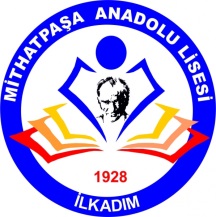 Görsel SanatlarDramatik Sanatlarİşitsel Sanatlar Mimari +++Müzik +++Tiyatro +++Resim +++Opera +++Bale+++Edebiyat +++Dans +++Heykel +++Ebru +++1Tek ve biricik olma2Usta-çırak ilişkisiyle oluşturulması2Seri üretime geçmeye çalışma1Özgünlüğe sahip olma 1Estetik değer oluşturma2Faydacılığı ön planda tutma 1Tiyatro, müzik gibi türlerinin bulunması 2 Şapkacılık, çömlekçilik gibi türlerinin bulunmasıEdebi MetinÖğretici MetinÖZNELDİRNesneldirler.Kurmacadır.GERÇEKTİRSANATSAL İŞLEVGöndergesel işlev kullanılır. Dil, süslü ve sanatlıdır.DİL AÇIK VE YALINDIRKURMACA METİNLER BU GRUPTADIRBilimsel metinler bu gruptadır.SÖZCÜKSES OLAYISÖZCÜKSES OLAYISokağaÜNSÜZ YUMUŞAMASIUfalmışÜNSÜZ DÜŞMESİSızlanmakÜNLÜ DÜŞMESİGözcüyeKAYNAŞTIRMAYoğurtçuÜNSÜZ BENZEŞMESİKırık aynaULAMAMinicikÜNSÜZ DÜŞMESİTabağıÜNSÜZ YUMUŞAMASISaklıyorÜNLÜ DARALMASIHissetmediÜNSÜZ TÜREMESİÇorabıÜNSÜZ YUMUŞAMASIYiyorlarÜNLÜ DARALMASIBanaÜNLÜ DEĞİŞİMİOynadıÜNLÜ DÜŞMESİKüçülmüşÜNSÜZ DÜŞMESİAltışarKAYNAŞTIRMASabretmakÜNLÜ DÜŞMESİBekliyorumÜNLÜ DARALMASI1975’teÜNSÜZ BENZEŞMESİSağlıkçıÜNSÜZ BENZEŞMESİOrhun AbideleriGÖKTÜR TÜRKÇESİ  (ESKİ TÜRKÇE)Kalyanamkara ve Papamkara HikayesiUYGUR TÜRKÇESİ     (ESKİ TÜRKÇEKutatgu BiligKARAHANLI TÜRKÇESİ                   (ESKİ TÜRKÇE)Atabet ül HakayıkKARAHANLI TÜRKÇESİ                           (ESKİ TÜRKÇE)ÇalıkuşuTÜRKİYE  TÜRKÇESİKelimelerBüyük Ünlü UyumuKüçük Ünlü UyumuyoğurtçularUYARUYARkitaplıkUYMAZUYARdoktorUYARUYMAZyağmurlukUYARUYMAZanneUYMAZUYARYTürkçe yapısı bakımından bükümlü diller grubuna girer.YTürkçede konuşma dilinde kullanılan sesler, yazı dilinde kullanılan harflerin sayısı kadardır.DYazın bitmesiyle ağaçların yapraklarını dökmesi, havaların soğuması doğal göstergedir.  YAynı dil içinde ses, şekil, söz dizimi ve anlamca farklılıklar gösterebilen, belli yerleşim bölgelerine veya sınıflara özgü olan konuşma diline “şive” denir.Y“Gözlerin gözlerime değince / Felaketim olurdu, ağlardım.” dizelerinde dil, kanalı kontrol işleviyle kullanılmıştır.DTürkler sırasıyla Göktürk Uygur Arap ve Latin alfabelerini kullanmıştırDJargon genellikle  aynı meslekte çalışanlarca kullanılırOLAY HİKAYESİ  BİZDE ÖMER SEYFETTİN DÜNYADA MAPUSSANTDURUM HİKAYESİ BİZDE SAİT FAİK DÜNYADA ANTON ÇEHOVTARİHPSİKOLOJİSOSYOLOJİDERYA, DOLMABAHÇE’NİN ÖNÜNDE DERİN DERİN ÇIRPINARAK BİR MİLLETİN ÜZÜNTÜSÜNÜ SÖYLER